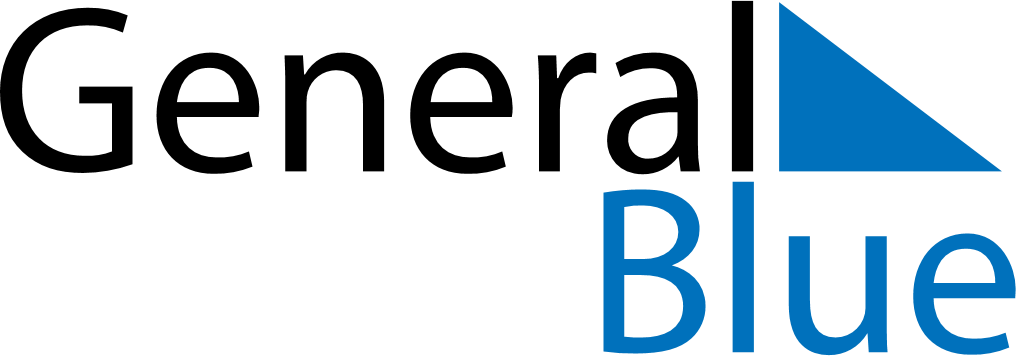 October 2020October 2020October 2020SerbiaSerbiaSUNMONTUEWEDTHUFRISAT123456789101112131415161718192021222324World War II Serbian Victims Remembrance Day25262728293031